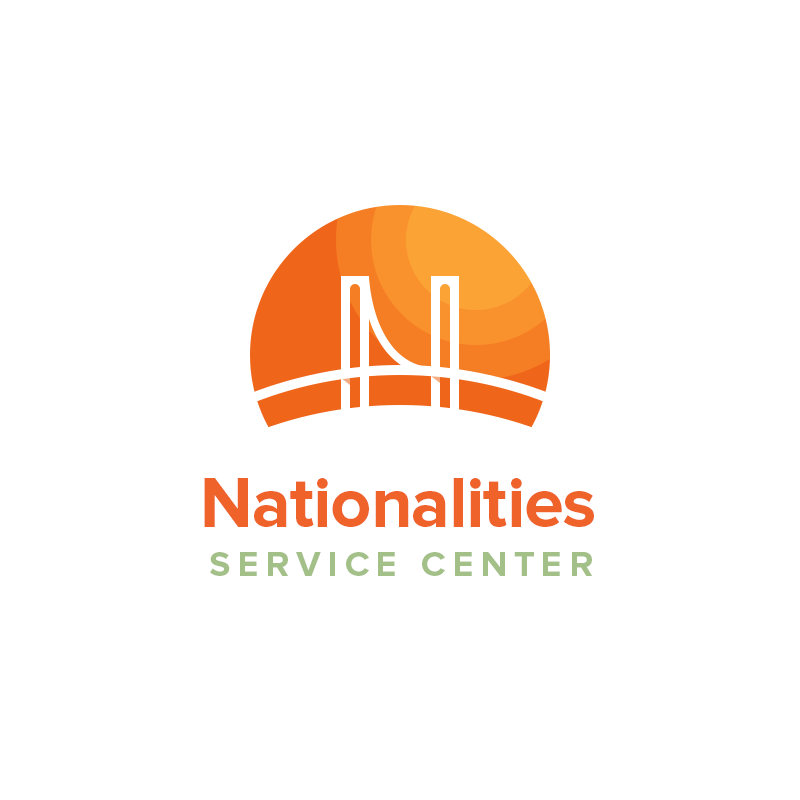 Immigrant Justice Staff Attorney Position – Nationalities Service CenterAbout the Organization:Nationalities Service Center (NSC) seeks an attorney with a commitment to defending the rights of immigrants to join our diverse staff.  NSC serves more than 5,000 immigrants and refugees each year from over 110 countries around the world.  We are the largest non-sectarian organization in the Greater Philadelphia area providing comprehensive services in the areas of legal protections and remedies, language access and proficiency, community transition and integration, access to health and wellness, and job readiness training to immigrants and refugees. NSC immigration attorneys represent clients in removal proceedings in both detained and non-detained settings and provide affirmative immigration services focused on family reunification, humanitarian relief for adults and children fleeing persecution, assistance to victims of crime, and naturalization.  NSC’s legal team also engages in advocacy efforts addressing local, state, and federal immigration policies.  NSC provides free legal services to immigrants through a variety of targeted programs, including services for survivors of domestic violence, human trafficking, torture and other crimes.  For over a decade, NSC has employed an attorney on staff split their time with the Philadelphia Defenders Association in order to advise defense attorneys about the immigration consequences of crimes and to most effectively represent persons in removal proceedings who have had contact with the criminal justice system.  Our legal team collaborates closely with our social services team to provide comprehensive services addressing the multiple needs of our clients.About the Position:In response to the current wave of anti-immigrant policies and to the increase in enforcement actions by ICE, NSC has created the Immigrant Justice Staff Attorney position to represent immigrants most impacted by these changes.  The attorney will provide free legal services to detained immigrants, children in proceedings, and to other low-income immigrants. The Staff Attorney will represent clients in immigration court hearings, appeals before the BIA and federal courts, and matters before the U.S. Citizenship and Immigration Services (USCIS) and U.S. Department of State.  The Staff Attorney will perform outreach and training to educate the community on immigration matters.Qualifications:NSC seeks a dynamic a lawyer with experience representing immigrants in removal proceedings or with other experience demonstrating a commitment to immigrant rights and/or social justice issues. Two or more years of immigration law practice is preferred. Applicants must possess: excellent research, writing, and courtroom advocacy skills; strong communication and interpersonal skills; a capacity and desire to work collaboratively in interdisciplinary teams; and, strong organizational skills to manage a high-volume, fast-paced legal practice environment.  Fluency in Spanish, Mandarin, Arabic, and/or French is preferred.Applicant must be licensed to practice law.Benefits:Commensurate with experience as well as a generous, comprehensive benefit package.How to Apply:Applicants should email a cover letter, resume, and a writing sample to jobs@nscphila.org.  Include "Immigrant Justice Staff Attorney Position" in the subject line.  Applications will be accepted until the position is filled, however, submission before August 31, 2018 is highly encouraged.NSC is an equal opportunity employer committed to a policy of non-discrimination in all employment practices and does not discriminate based on race, ethnicity, religion, gender, national origin, age, disability, veteran status, genetic information, sexual orientation, gender identity or expression, nor any other basis protected under applicable law.  